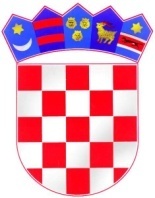 REPUBLIKA HRVATSKA                   ZADARSKA ŽUPANIJA               OPĆINA GRAČACOPĆINSKO VIJEĆEKLASA: 013-03/14-01/01         URBROJ: 2198/31-02-14-2GRAČAC, 16. travnja 2014. g.	Temeljem čl. 76. Statuta Općine Gračac («Službeni glasnik Zadarske županije» 11/13) te čl. 6. Odluke o mjesnim odborima i provedbi izbora u mjesnim odborima («Službeni glasnik Zadarske županije» 9/04, 19/12, 11/13), Općinsko vijeće Općine Gračac na svojoj 7. sjednici održanoj 16. travnja 2014. godine, donosi Odluku o imenovanju Općinskog izbornog povjerenstvaČlanak 1.	Općinsko izborno povjerenstvo za provedbu izbora za vijeće Mjesnog odbora Srb imenuje se u sastavu:Bojana Fumić, mag. iur.- za predsjednicuSandra Kukić, dipl. iur.- za članicuSvjetlana Valjin, dipl. novinar- za članicuOpćinsko izborno povjerenstvo u postupku pripreme i provedbeizbora za članove vijeća mjesnog odbora:propisuje obrasce u postupku kandidiranja i provedbe izbora,daje obvezatne upute za izbor članova vijeća mjesnih odbora i uređuje kalendar izbornih radnji od dana raspisivanja izbora do njihovog održavanja, sukladno zakonu, Statutu i općem aktu Općnskog vijeća,rješava po prigovoru zbog nepravilnosti u postupku kandidiranja i izbora članova vijeća mjesnih odbora,odlučuje o troškovima izbora brine za zakonitu pripremu i provedbu izbora za članove vijeća mjesnog odbora,imenuje članove biračkih odbora za mjesne odbore,određuje biračka mjesta za mjesne izbore,nadzire rad biračkih odbora,obavlja sve radnje za pripremu i provedbu izbora,objavljuje liste za članove vijeća mjesnog odbora,nadzire pravilnost izborne promidžbe,objavljuje rezultate mjesnih izbora,obavlja i druge radnje utvrđene zakonom, Statutom i općim  aktom Općinskog vijeća,Članak 2.	Ova Odluka stupa na snagu dan nakon objave u „Službenom glasniku Općine Gračac“.	                                     PREDSJEDNICA:                                    Katarina Pleša Jakovljević